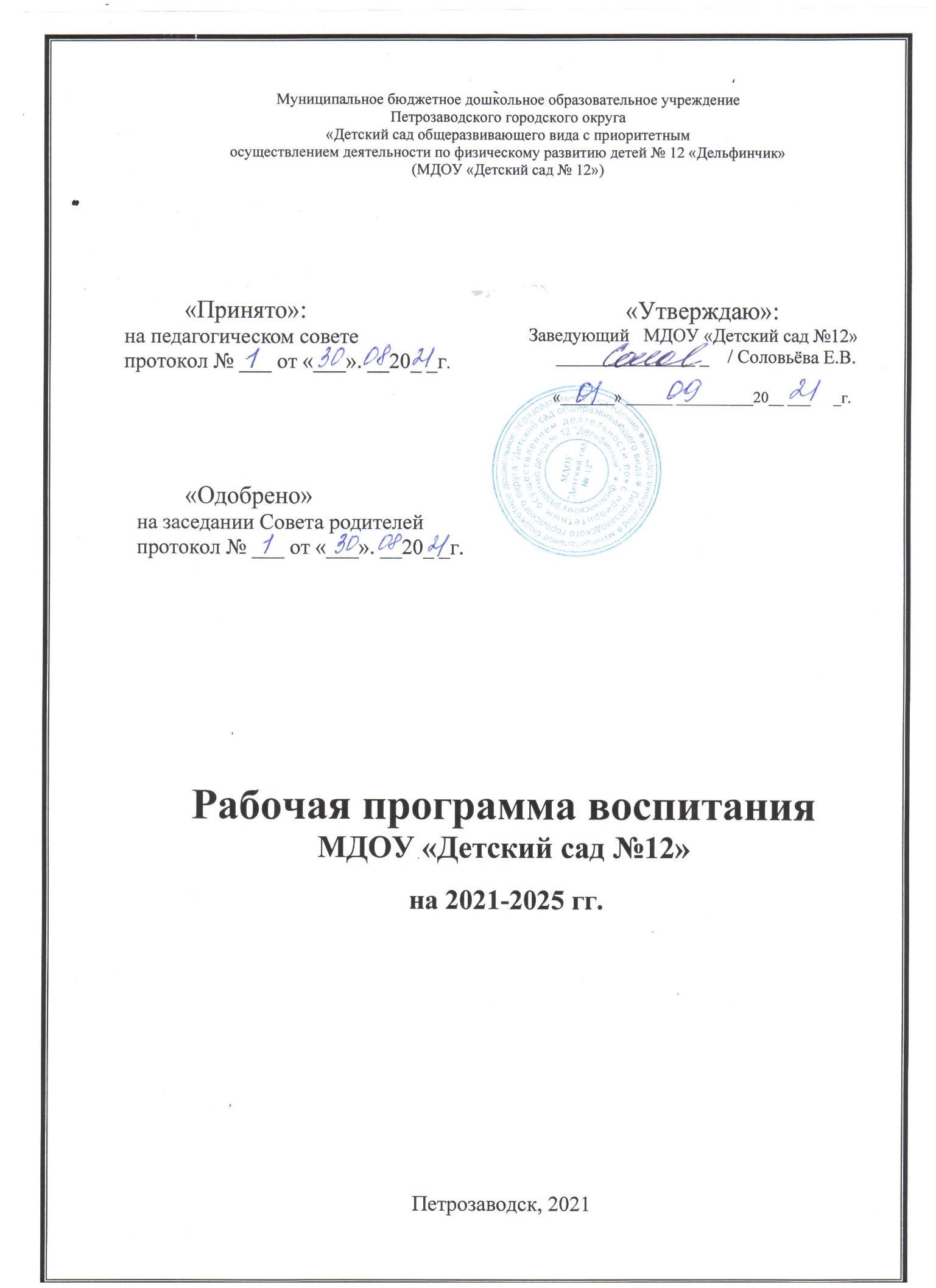 1.Целевой раздел.1.1. Пояснительная записка.Рабочая программа воспитания (далее - Программа) определяет содержание и организацию воспитательной работы на уровне дошкольного образования в муниципальном бюджетном дошкольном образовательном учреждении Петрозаводского городского округа «Детский сад с приоритетным осуществлением деятельности по физическому развитию детей № 12 «Дельфинчик» (МДОУ «Детский сад № 12»)  (далее – ДОУ).Содержание Программы разработано на основе следующих нормативно-правовых документов:1.Федерального закона от 29.12.2012г. № 273-ФЗ (ред. от 31.07.2020) «Об образовании в Российской Федерации».2.Федерального закона от 31 июля 2020 года № 304-ФЗ «О внесении изменений в Федеральный закон «Об образовании в Российской Федерации» по вопросам воспитания обучающихся»3.Приказа Министерства образования и науки Российской Федерации от 17.10.2013 г.№ 1155 «Об утверждении федерального государственного образовательного стандарта дошкольного образования».4.Указа Президента Российской Федерации Путина В.В. от 07.05.2018 № 204 «О национальных целях и стратегических задачах развития Российской Федерации на период до 2024 года»;5.Стратегии развития воспитания в Российской Федерации на период до 2025, утверждена распоряжением Правительства Российской Федерации от 29 мая 2015 г. № 996-р;6.СанПиН 2.4.1.3049-13 «Санитарно-эпидемиологические требования к устройству, содержанию и организации режима работы дошкольных образовательных организаций. Программа опирается на:- «Примерную программу воспитания» (одобрена решением Федерального учебно-методического объединения по общему образованию Министерства просвещения России (протокол от 2 июня 2020 года № 2/20), внесена в Реестр примерных основных общеобразовательных программ и размещена на сайте ru/, «Стратегия развития воспитания в Российской Федерации на период до 2025 года». http://form.instrao.ru;- Методические рекомендации по разработке программ воспитания ФГБНУ «Институт стратегии развития образования Российской академии образования» http://form.instrao.ruРабочая программа воспитания является обязательной частью основной образовательной программы, реализуемой в ДОУ и призвана помочь всем участникам образовательных отношений реализовать воспитательный потенциал совместной деятельности. Под воспитанием понимается «деятельность, направленная на развитие личности, создание условий для самоопределения и социализации обучающихся на основе социокультурных, духовно-нравственных ценностей и принятых в российском обществе правил и норм поведения в интересах человека, семьи, общества и государства, формирование у обучающихся чувства патриотизма, гражданственности, уважения к памяти защитников Отечества и подвигам Героев Отечества, закону и правопорядку, человеку труда и старшему поколению, взаимного уважения, бережного отношения к культурному наследию и традициям многонационального народа Российской Федерации, природе и окружающей среде».Рабочая программа воспитания призвана помочь педагогам максимально полно реализовать потенциал педагогического взаимодействия для воспитания социально значимых качеств воспитанников в условиях современных факторов, оказывающих влияние на воспитание и личностное развитие ребенка, в т.ч. в условиях всеобщей цифровизации.Рабочая программа призвана обеспечить взаимодействие воспитания в дошкольном образовательном учреждении (далее - ДОУ) и воспитания в семьях детей от 2 лет до 8 лет.Реализация программы основана на сетевом взаимодействии с разными субъектами воспитательно-образовательного пространства.1.2. Цели и задачи реализации Программы    В центре рабочей программы воспитания МДОУ «Детский сад №12» находится позитивная социализация воспитанников их приобщение к российским традиционным духовным ценностям, правилам и нормам поведения в российском обществе, формирование начал гражданственности и патриотизма, воспитание социально значимых качеств личности, интереса и уважения к российской культуре и русскому языку.  Цель воспитания – личностное развитие ребенка дошкольного возраста, проявляющееся:в усвоении им знаний основных норм, которые общество выработало на основе базовых ценностей современного общества (в усвоении ими социально значимых знаний);в развитии его позитивных отношений к этим ценностям (в развитии их социально значимых отношений);в приобретении им соответствующего этим ценностям опыта поведения, применения сформированных знаний и отношений на практике (в приобретении опыта социально значимых дел).  Главной задачей является создание организационно-педагогических условий в части воспитания, личностного развития и социализации детей дошкольного на основе базовых национальных ценностей (ценности семьи, гражданские ценности, нравственные ценности, ценности труда, ценности культуры, ценности истории, экологические ценности).Задачи воспитания формируются для каждого возрастного периода (от 0 до 3 лет, от 3 до 7 лет) на основе планируемых результатов достижения цели воспитания и реализуются в единстве с развивающими задачами, определенными действующими нормативными правовыми документами в сфере дошкольного образования. Задачи воспитания соответствуют основным направлениям воспитательной работы.Цели и задачи воспитания реализуются во всех видах деятельности дошкольника, обозначенных в ФГОС ДО. Все виды детской деятельности опосредованы разными типами активностей:предметно-целевая (виды деятельности, организуемые взрослым, в которых он открывает ребенку смысл и ценность человеческой деятельности, способы ее реализации совместно с родителями, воспитателями, сверстниками);культурные практики (активная, самостоятельная апробация каждым ребенком инструментального и ценностного содержаний, полученных от взрослого и способов их реализации в различных видах деятельности через личный опыт);свободная инициативная деятельность ребенка (его спонтанная самостоятельная активность, в рамках которой он реализует свои базовые устремления: любознательность, общительность, опыт деятельности на основе усвоенных ценностей).1.3. Методологические основы и принципы построения программы воспитания Программа воспитания построена на основе ценностного подхода, предполагающего присвоение ребенком дошкольного возраста базовых ценностей, и опирается на следующие принципы:Принцип событийности. Воспитание социально значимых качеств личности будет иметь результат, если оно наполнено настоящими событиями. Главный признак события — наличие смысла (целей, планов, надежд, памяти и опыта прошлого) для его участников. Воспитывая детей на событиях, тесно связанных с природой, культурой, историей родного края и страны, мы тем самым формируем глубокую привязанность к ним, чувство гордости и уважения.Принцип гуманизма (гуманности). Каждый ребенок имеет право на признание его в обществе как личности, как человека, являющегося высшей̆ ценностью, уважение к его  персоне, достоинству, защита его прав на свободу и развитие.Принцип субъектности и личностно-центрированного подхода. Развитие и воспитание личности ребенка как субъекта собственной жизнедеятельности.Принцип интеграции образовательного процесса. Комплексный и системный подходы к содержанию и организации образовательного процесса. В основе систематизации содержания работы лежит идея развития базиса личностной культуры, духовное развитие детей во всех сферах и видах деятельности.Принцип ценностного единства и совместности. Единство ценностей и смыслов воспитания, разделяемых всеми участниками образовательных отношений, содействие, сотворчество и сопереживание, взаимопонимание и взаимное уважение.Принцип возрастносообразности. Содержание и методы воспитательной работы должны соответствовать возрастным особенностям ребенка.Принцип индивидуально-дифференцированного подхода. Индивидуальный подход к детям с учетом возможностей, индивидуального темпа развития, интересов. Дифференцированный подход реализуется с учетом семейных, национальных традиций и т.п.Принцип культуросообразности. Воспитание основывается на культуре и традициях России, включая культурные особенности региона.Принцип следования нравственному примеру. Пример как метод воспитания позволяет расширить нравственный опыт ребенка, побудить его к внутреннему диалогу, пробудить в нем нравственную рефлексию, обеспечить возможность выбора при построении собственной системы ценностных отношений, продемонстрировать ребенку реальную возможность следования идеалу в жизни.Принцип безопасной жизнедеятельности. Защищенность важных интересов личности от     внутренних     и      внешних      угроз, воспитание      через      призму      безопасности и безопасного поведения.Принцип совместной деятельности ребенка и взрослого. Значимость совместной деятельности взрослого и ребенка на основе приобщения к культурным ценностям и их освоения.Принцип инклюзии. Все участники воспитательного процесса доброжелательно, конструктивно   и    эффективно    взаимодействуют    с    другими    людьми,    в    том    числе, с представителями различных культур, возрастов, людей с ОВЗ.Принцип уклада. Содержание воспитательной работы определяется укладом образовательной организации: среда, общность, деятельность и события.Цели и задачи воспитания реализуются во всех видах деятельности дошкольника, обозначенных в ФГОС ДО. Все виды детской деятельности опосредованы разными типами активностей:предметно-целевая (виды деятельности, организуемые взрослым, в которых он открывает ребенку смысл и ценность человеческой деятельности, способы ее реализации совместно с родителями, воспитателями, сверстниками);культурные практики (активная, самостоятельная апробация каждым ребенком инструментального и ценностного содержаний, полученных от взрослого и способов их реализации в различных видах деятельности через личный опыт);свободная инициативная деятельность ребенка (его спонтанная самостоятельная активность, в рамках которой он реализует свои базовые устремления: любознательность, общительность, опыт деятельности на основе усвоенных ценностей).Содержание воспитательной деятельности разработано на основе модульного принципа. Модули — это конкретные воспитательные практики, которые реализуются в дошкольном учреждении. Каждый из модулей ориентирован на одну из поставленных в Программе задач воспитания. То есть: одна задача – один модуль.Коллектив ДОУ вправе разрабатывать и включать в Программу те модули, которые помогут в наибольшей степени реализовать воспитательный потенциал детского сада с учетом имеющихся социальных, кадровых и материально-технических ресурсов. К Программе прилагается календарный план воспитательной работы.1.4. Значимые для разработки характеристики, в том числе характеристикиособенностей развития детейЗначимые для разработки характеристики, в том числе характеристики особенностей развития детей подробно раскрыты в ООП стр. 50-54 АООП стр.1.5. Особенности воспитательного процесса в детском садуМДОУ «Детский сад №12» является бюджетным учреждениям. Здание детского сада типовое, двухэтажное. Расположено во дворах жилого массива, вдали от промышленных предприятий. На участке для прогулки и занятий по физической культуре с воспитанниками находятся игровые площадки, спортивные   сооружения. Спортивная площадка имеет искусственное покрытие. Территория детского сада озеленена по всему периметру. Имеются различные виды деревьев и кустарников, клумбы, цветники.  Территория детского сада отделена забором, освещена уличным освещением.Рядом с ДОУ располагается МОУ «Ломоносовская гимназия», Республиканский эколого-биологический центр им. К. Андреева (филиал ГБОУ ДО РК РЦРДО «Ровесник»),  творческий центр Л. Малиновской «Маленькая страна», МБОУ ДО ПГО «Детско-юношеский центр», что создаёт благоприятные возможности    для обогащения деятельности ДОУ, расширяет спектр возможностей сотрудничества с социальными партнерами. Педагоги ДОУ активно взаимодействуют с культурными, образовательными и другими организациями с целью повышения качества образовательных услуг, продуктивной реализации образовательных задач и с целью создания условий для разностороннего развития воспитанников. Благодаря социальному партнерству воспитанники получают возможность расширить свой кругозор, раскрыть свои таланты, успешно адаптироваться и социализироваться в окружающей среде.В непосредственной близости с ДОУ проходит зеленая зона, что позволяет организовывать экологические прогулки и развивать туристическое направление в воспитательной работе с дошкольниками, с целью воспитания бережного отношения к природе.Расположение ДОУ на некотором удалении от автомобильной дороги и железнодорожных путей позволяет проводить с дошкольниками практические мероприятия по обучению правилам безопасного поведения на улице, а также по профилактике дорожно-транспортного травматизма, целью которых является осознание дошкольниками необходимости соблюдать меры предосторожности, стремление сохранить своё здоровье.ДОУ обеспечивает разностороннее развитие детей в возрасте от 2 до 7 лет. Социальными заказчиками реализации Программы как комплекса воспитательных услуг выступают, в первую очередь, родители воспитанников как гаранты реализации прав ребенка на уход, присмотр и оздоровление, воспитание и обучение.          Процесс воспитания в ДОУ основывается на следующих принципах взаимодействия педагогических работников и воспитанников:- позитивная социализация ребенка (предполагает, что освоение ребенком культурных норм, средств и способов деятельности, культурных образцов поведения и общения с другимилюдьми, приобщение к традициям семьи, общества, государства происходят в процессе сотрудничества со взрослыми и другими детьми, направленного на создание предпосылок к полноценной деятельности ребенка в изменяющемся мире;- личностно-развивающий и гуманистический характер взаимодействия взрослых (родителей (законных представителей), педагогических и иных работников ДОУ и детей). Личностно-развивающее взаимодействие является неотъемлемой составной частью социальной ситуации развития ребенка в организации, условием его эмоционального благополучия и полноценного развития;- содействие и сотрудничество детей и взрослых, признание ребенка полноценным участником (субъектом) воспитательных отношений. Этот принцип предполагает активное участие всех субъектов отношений – как детей, так и взрослых – в реализации программы воспитания;- партнерство ДОУ с семьей. Сотрудничество, кооперация с семьей, открытость в отношении семьи, уважение семейных ценностей и традиций, их учет в образовательной работе являются важнейшим принципом воспитательной программы. Сотрудники ДОУ должны знать об условиях жизни ребенка в семье, понимать проблемы, уважать ценности и традиции семей воспитанников.   Программа предполагает разнообразные формы сотрудничества с семьей как в содержательном, так и в организационном планах.- сетевое взаимодействие с организациями социализации, образования, охраны здоровья и другими партнерами, которые могут внести вклад в развитие и воспитание детей, а также использование ресурсов местного сообщества и вариативных программ дополнительного образования детей для обогащения детского развития.                                                                Основной целью педагогической работы  ДОУ является формирования общей культуры личности детей, в том числе ценностей здорового образа жизни, развития их социальных, нравственных, эстетических, интеллектуальных, физических качеств, инициативности, самостоятельности и ответственности ребенка, формирования предпосылок учебной деятельности.Ведущей в воспитательном процессе является игровая деятельность. Игра широко используется в как самостоятельная форма работы с детьми и как эффективное средство и метод развития, воспитания и обучения в других организационных формах. Приоритет отдается творческим играм (сюжетно-ролевые, строительно-конструктивные, игры-драматизации и инсценировки, игры с элементами труда и художественно деятельности) и игры с правилами (дидактические, интеллектуальные, подвижные, хороводные т.п.).Отдельное внимание уделяется самостоятельной деятельности воспитанников. Ее содержание и уровень зависят от возраста и опыта детей, запаса знаний, умений и навыков, уровня развития творческого воображения, самостоятельности, инициативы, организаторских способностей, а также от имеющейся материальной базы и качества педагогического руководства. Организованное проведение этой формы работы обеспечивается как непосредственным, так и опосредованным руководством со стороны воспитателя.Индивидуальная работа с детьми всех возрастов проводится в свободные часы (во время утреннего приема, прогулок и т.п.) в помещениях и на свежем воздухе. Она организуется с целью активизации пассивных воспитанников, организации дополнительных занятий с отдельными детьми, которые нуждаются в дополнительном внимании и контроле, например, часто болеющими, хуже усваивающими учебный материал при фронтальной работе и т.д.Воспитательный процесс в ДОУ организуется в развивающей среде, которая образуется совокупностью природных, предметных, социальных условий и пространством собственного «Я» ребенка. Среда обогащается за счет не только количественного накопления, но и через улучшение качественных параметров: эстетичности, гигиеничности, комфортности, функциональной надежности и безопасности, открытости изменениям и динамичности, соответствия возрастным и половым особенностям детей, проблемной насыщенности и т.п.   Воспитатели заботятся о том, чтобы дети свободно ориентировались в созданной среде, имели свободный доступ ко всем его составляющим, умели самостоятельно действовать в нем, придерживаясь норм и правил пребывания в различных помещениях и пользования материалами, оборудованием.Приоритетным в воспитательном процессе ДОУ является физическое воспитание и развитие воспитанников. Успех этого направления зависит от правильной организации режима дня, двигательного, санитарно-гигиенического режимов, всех форм работы с детьми и других факторов. Двигательный режим в течение дня, недели определяется комплексно, в соответствии с возрастом детей. Ориентировочная продолжительность ежедневной двигательной активности малышей устанавливается в следующих пределах: младший дошкольный возраст – до 3–4 часов, старший дошкольный возраст – до 4–5 часов. Оптимизация двигательного режима обеспечивается путем проведения различных подвижных, спортивных игр, упражнений, занятий физкультурой, организации детского туризма, самостоятельной двигательной деятельности и т.п.Значительное внимание в воспитании детей уделяется труду, как части нравственного становления. Воспитательная деятельность направлена на формирование эмоциональной готовности к труду, элементарных умений и навыков в различных видах труда, интереса к миру труда взрослых людей. Важным аспектом является индивидуальный и дифференцированный подходы к детской личности (учет интересов, предпочтений, способностей, усвоенных умений, личностных симпатий при постановке трудовых заданий, объединении детей в рабочие подгруппы и т.д.) и моральная мотивация детского труда.Для ДОУ важно интегрировать семейное и общественное дошкольное воспитание, сохранить приоритет семейного воспитания, активнее привлекать семьи к участию в учебно-воспитательном процессе. С этой целью проводятся родительские собрания, консультации, беседы и дискуссии, круглые столы, тренинги, викторины, дни открытых дверей, просмотры родителями отдельных форм работы с детьми, кружки, применяются средства наглядной пропаганды (информационные бюллетени, родительские уголки, тематические стенды, фотовыставки и др.), привлекаются родители к проведению праздников, развлечений, походов, экскурсий и др.Основными традициями воспитания в МДОУ «Детский сад №12» являются следующие:- годовой цикл воспитательной работы ДОУ включает общесадиковые мероприятия, мероприятия «календаря образовательных событий», коллективные дела группы детей под руководством воспитателя, через которые осуществляется интеграция воспитательных усилий педагогических работников. Межвозрастное взаимодействие дошкольников способствует их взаимообучению и взаимовоспитанию. Общение младших по возрасту ребят со старшими создает благоприятные условия для формирования дружеских отношений, положительных эмоций, проявления уважения, самостоятельности;- важной чертой каждого ключевого мероприятия, события и большинства используемых для воспитания других совместных дел педагогов, детей и родителей, является коллективное обсуждение, планирование, совместное проведение и создание творческого продукта (коллективного или индивидуального каждого участника);- педагогические работники ДОУ ориентированы на формирование детского коллектива внутри одной возрастной группы, на установление доброжелательных и товарищеских взаимоотношений между детьми разных возрастов и ровесниками; умение играть, заниматься интересным делом в паре, небольшой группе;- ключевой фигурой воспитания в ДОУ является воспитатель группы, реализующий по отношению к ребенку защитную, личностно развивающую, организационную, посредническую (в разрешении конфликтов) функции. Воспитатели и специалисты ДОУ ориентированы на организацию разнообразных форм детских сообществ. Это кружки, секции, творческие студии, лаборатории, детско-взрослые сообщества и др. Данные сообщества обеспечивают полноценный опыт социализации детей. 1.5.1. Цель и задачи воспитания.Современный национальный воспитательный идеал — это высоконравственный, творческий, компетентный гражданин России, принимающий судьбу Отечества как свою личную, осознающий ответственность за настоящее и будущее своей страны, укоренённый в духовных и культурных традициях многонационального народа Российской Федерации.Исходя из этого воспитательного идеала, а также основываясь на базовых для нашего общества ценностях (таких как семья, труд, отечество, природа, мир, знания, культура, здоровье, человек) формулируется общая цель воспитания в ДОУ– личностное развитие воспитанников. Конкретизация общей цели воспитания применительно к возрастным особенностям дошкольников.В воспитании детей младшего дошкольного возраста- обеспечение позитивной социализации, мотивации, поддержки и развития индивидуальности детей через общение, игру, участие в исследовательской деятельности и других формах активности. Задачи:развивать положительное отношение ребенка к себе и другим людям;сформировать коммуникативную и социальную компетентности;развивать у детей интерес к эстетической стороне действительности, ознакомление с разными видами и жанрами искусства (словесного, музыкального, изобразительного), в том числе народного творчества;содействовать становлению у детей ценностей здорового образа жизни;сформировать стремление быть причастным к труду взрослых (помогает поливать и убирать участок, расчищать дорожки от снега, ремонтировать игрушки и книги и др.), стремление оказывать посильную помощь, поддерживать чувство удовлетворения от участия в различных видах деятельности, в том числе творческой;сформировать представление о России как своей стране, узнавать и называть символику своей страны (флаг, герб, гимн).В воспитании детей старшего дошкольного возраста цель:- обеспечение	развития	общей	культуры	личности	ребенка, интеллектуально- познавательных способностей, социально-нравственных, эстетических, физических качеств. Задачи:обогащать представления детей о многообразии культурных норм и ценностей, принятых в обществе;поддерживать самостоятельное взаимодействие и сотрудничество с взрослыми и сверстниками в разных видах деятельности, становление детского сообщества;воспитывать чувство ответственности, самостоятельности, инициативности, формирование основ патриотизма;углублять представления детей о правилах безопасного поведения и умение следовать им в различных ситуациях; содействовать становлению ценностей здорового образа жизни;сформировать систему ценностей, основанную на непотребительском отношении к природе и понимании самоценности природы;развивать предпосылки восприятия и понимания произведений искусства (живопись, графика, скульптура, архитектура) в многообразии его жанров (портрет, пейзаж, натюрморт); художественных литературных произведений и музыки; интерес к русскому языку, языкам других народов;поощрять проявления морально-волевых качеств.Планомерная реализация поставленных задач позволит организовать в ДОУ интересную и событийно насыщенную жизнь детей и педагогов, что станет эффективным способом воспитания подрастающего поколения:1) в усвоении ими знаний основных норм, которые общество выработало на основе этих ценностей (то есть, в усвоении ими социально значимых знаний);2) в развитии их позитивных отношений к этим общественным ценностям (то есть в развитии их социально значимых отношений);3) в приобретении ими соответствующего этим ценностям опыта поведения, опыта применения сформированных знаний и отношений на практике (то есть в приобретении ими опыта осуществления социально значимых дел).Данная цель ориентирует педагогов не на обеспечение соответствия личности ребенка единому уровню воспитанности, а на обеспечение позитивной динамики развития его личности. В связи с этим важно сочетание усилий педагога по развитию личности ребенка и усилий самого ребенка по своему саморазвитию. Их сотрудничество, партнерские отношения являются важным фактором успеха в достижении цели.Достижению поставленной цели воспитания дошкольников будет способствовать решение следующих основных задач:-развитие социальных, нравственных, физических, интеллектуальных, эстетических качеств; создание благоприятных условий для гармоничного развития каждого ребенка в соответствии с его возрастными, гендерными, индивидуальными особенностями и склонностями;-формирование общей культуры личности, в том числе ценностей здорового и устойчивого образа жизни, инициативности, самостоятельности и ответственности, активной жизненной позиции;-развитие способностей и творческого потенциала каждого ребенка;-организация содержательного взаимодействия ребенка с другими детьми, взрослыми и окружающим миром на основе гуманистических ценностей и идеалов, прав свободного человека;-воспитание патриотических чувств, любви к Родине, гордости за ее достижения на основе духовно-нравственных и социокультурных ценностей и принятых в обществе правил, и норм поведения в интересах человека, семьи, общества;-воспитание чувства собственного достоинства в процессе освоения разных видов социальной культуры, в том числе и многонациональной культуры народов России и мира, умения общаться с разными людьми;-объединение воспитательных ресурсов семьи и дошкольной организации на основе традиционных духовно-нравственных ценностей семьи и общества; установление партнерских взаимоотношений с семьей, оказание ей психолого-педагогической поддержки, повышение компетентности родителей (законных представителей) в вопросах воспитания, развития и образования детей.Принимая во внимание цель и деятельностный характер воспитания, мы определили конкретные для МДОУ «Детский сад №12» задачи:Поддерживать традиции дошкольного учреждения в проведении социально значимых образовательных и досуговых мероприятий.Приобщать к традициям, истории и культуре своей Родины, своего народа и родного края - Республики Карелия.Расширить воспитательный потенциал ДОУ посредством разнообразия форм дополнительного образования: кружков, творческих студий, лабораторий, спортивных секций и др.Организовать раннюю профориентационную работу с детьми дошкольного возраста.Использовать воспитательный ресурс развивающей предметно-пространственной среды ДОУ.Организовать конструктивное взаимодействие педагогов детского сада и семьи по воспитанию ребенка дошкольного возраста.Цель и конкретные задачи воспитания позволяют выделить целевые приоритеты. В воспитании детей дошкольного школьного возраста таким целевым приоритетом является создание благоприятных условий для усвоения детьми социально значимых знаний основных норм и традиций того общества, в котором они живут.К наиболее важным из них относятся следующие:быть вежливым, послушным, доброжелательным, отзывчивым;уважать старших и заботиться о младших;стремиться устанавливать хорошие отношения с другими людьми;быть трудолюбивым, доводить начатое дело до конца;любить своих родителей, свой родной край и свою Родину;беречь и охранять окружающую природу;соблюдать правила личной гигиены, режим дня, вести здоровый образ жизни.На основе знаний у ребенка складываются элементарные моральные суждения и оценки (что такое «хорошо» и что такое «плохо»), а общепринятые нормы и правила поведения начинают выступать для него как регулятор взаимоотношений между людьми и как нравственная норма своего поведения.1.6. Целевые ориентиры и планируемые результаты Программы.Планируемые результаты воспитания носят отсроченный характер, но деятельность воспитателя нацелена   на   перспективу   развития   и   становления   личности   ребенка.   Поэтому результаты достижения цели воспитания даны в виде целевых ориентиров, представленных в виде обобщенных портретов ребенка к концу раннего и дошкольного возрастов. Основы личности закладываются в дошкольном детстве, и, если какие-либо линии развития не получат своего становления в детстве, это может отрицательно сказаться на гармоничном развитии человека в будущем. На   уровне    ДОУ    не    осуществляется    оценка    результатов    воспитательной    работы  в соответствии с ФГОС ДО, так как «целевые ориентиры основной образовательной программы дошкольного образования не подлежат непосредственной оценке, в том числе в виде педагогической диагностики (мониторинга), и не являются основанием для их формального сравнения с реальными достижениями детей».Планируемые результаты воспитания детей в раннем возрасте (к 3 годам)Планируемые результаты воспитания детей дошкольного возраста:II. СОДЕРЖАТЕЛЬНЫЙ РАЗДЕЛ.Содержание воспитательной работы по направлениям воспитанияСодержание Программы воспитания реализуется в ходе освоения детьми дошкольного возраста всех образовательных областей, обозначенных во ФГОС ДО, одной из задач которого является объединение воспитания и обучения в целостный образовательный процесс на основе духовно-нравственных и социокультурных ценностей, принятых в обществе правил и норм поведения в интересах человека, семьи, общества:социально-коммуникативное развитие;познавательное развитие;речевое развитие;художественно-эстетическое развитие;физическое развитие.Ценности воспитания соотнесены с направлениями воспитательной работы и не заменяют, и не дополняют собой деятельность по пяти образовательным областям, а фокусируют процесс усвоения ребенком базовых ценностей в целостном образовательном процессе. Патриотическое направление воспитанияЦенности Родина и природа лежат в основе патриотического направления воспитания. Патриотизм – это воспитание в ребенке нравственных качеств, чувства любви, интереса к своей стране – России, своему краю, малой родине, своему народу и народу России в целом (гражданский патриотизм), ответственности, трудолюбия; ощущения принадлежности к своему народу.Патриотическое направление воспитания строится на идее патриотизма как нравственного чувства, которое вырастает из   культуры   человеческого   бытия, особенностей образа   жизни и ее уклада, народных и семейных традиций.Воспитательная работа в данном направлении связана со структурой самого     понятия«патриотизм» и определяется через следующие взаимосвязанные компоненты:когнитивно-смысловой, связанный со знаниями об истории России, своего края, духовных и культурных традиций и достижений многонационального народа России;эмоционально-ценностный, характеризующийся любовью к Родине – России, уважением к своему народу, народу России в целом;регуляторно-волевой, обеспечивающий укоренение знаний в духовных и культурных традициях своего народа, деятельность на основе понимания ответственности за настоящее и будущее своего народа, России.Задачи патриотического воспитания:Формирование любви к родному краю, родной природе, родному языку, культурномунаследию своего народа;Воспитание любви, уважения к своим национальным особенностям и чувства собственногодостоинства как представителя своего народа;Воспитание уважительного отношения к гражданам России в целом, своимсоотечественникам и согражданам, представителям всех народов России, к ровесникам, родителям, соседям, старшим, другим людям вне зависимости от их этнической принадлежности;Воспитание любви к родной природе, природе своего края, России, понимания единстваприроды и людей и бережного ответственного отношения к природе.При реализации указанных задач воспитатель ДОО должен сосредоточить свое внимание  на нескольких основных направлениях воспитательной работы:ознакомлении детей с историей, героями, культурой, традициями России и своего народа;организации коллективных творческих проектов, направленных на приобщение детей     к российским общенациональным традициям;формировании правильного и безопасного поведения в природе, осознанного отношения к растениям, животным, к последствиям хозяйственной деятельности человека.Социальное направление воспитанияЦенности семья, дружба, человек и сотрудничество лежат в основе социального направления воспитания.В дошкольном детстве  ребенок открывает  Личность  другого  человека  и  его  значение   в собственной жизни и жизни людей. Он начинает осваивать все многообразие социальных отношений и социальных ролей. Он учится действовать сообща, подчиняться правилам, нести ответственность за свои поступки, действовать в интересах семьи, группы. Формирование правильного ценностно-смыслового отношения ребенка к социальному окружению невозможно без грамотно выстроенного воспитательного процесса, в котором обязательно должна быть личная социальная инициатива ребенка в детско-взрослых и детских общностях. Важным аспектом является формирование у дошкольника представления о  мире  профессий  взрослых,  появление  к моменту подготовки к школе положительной установки к обучению в школе как важному шагу взросления.Основная    цель    социального    направления    воспитания    дошкольника    заключается  в формировании ценностного отношения детей к семье, другому человеку, развитии дружелюбия, создания условий для реализации в обществе.Выделяются основные задачи социального направления воспитания.Формирование у  ребенка  представлений  о  добре  и  зле,  позитивного  образа  семьи  с детьми, ознакомление с распределением ролей в семье, образами дружбы в фольклоре и детской литературе, примерами сотрудничества и взаимопомощи людей в различных видах деятельности (на материале истории России, ее героев), милосердия и  заботы. Анализ поступков  самих детей   в группе в различных ситуациях.Формирование навыков, необходимых для полноценного существования в обществе: эмпатии (сопереживания), коммуникабельности, заботы, ответственности, сотрудничества, умения договариваться, умения соблюдать правила.Развитие способности поставить себя на место другого как проявление личностнойзрелости и преодоление детского эгоизма.При реализации данных задач воспитатель ДОУ  должен  сосредоточить  свое  внимание на нескольких основных направлениях воспитательной работы:организовывать сюжетно-ролевые игры (в семью, в команду и т. п.), игры с правилами, традиционные народные игры и пр.;воспитывать у детей навыки поведения в обществе;учить детей сотрудничать, организуя групповые формы в продуктивных видах деятельности;учить детей анализировать поступки и чувства – свои и других людей;организовывать коллективные проекты заботы и помощи;создавать доброжелательный психологический климат в группе.Познавательное направление воспитанияЦенность – знания. Цель познавательного направления воспитания – формирование ценности познания.Значимым  для  воспитания  ребенка  является  формирование  целостной  картины  мира,   в которой интегрировано ценностное, эмоционально окрашенное отношение к миру, людям, природе, деятельности человека.Задачи познавательного направления воспитания:Развитие любознательности, формирование опыта познавательной инициативы;Формирование ценностного отношения к взрослому как источнику знаний;Приобщение ребенка к культурным способам познания (книги, интернет-источники, дискуссии и др.).Направления деятельности воспитателя:совместная деятельность воспитателя с детьми на основе наблюдения, сравнения, проведения опытов (экспериментирования), организации походов и экскурсий, просмотра доступных для восприятия ребенка познавательных фильмов, чтения и просмотра книг;организация конструкторской и продуктивной творческой деятельности,  проектной   и исследовательской деятельности детей совместно со взрослыми;организация насыщенной и структурированной образовательной среды, включающей иллюстрации, видеоматериалы, ориентированные на детскую аудиторию; различного типа конструкторы и наборы для экспериментирования.Физическое и оздоровительное направление воспитанияЦенность – здоровье. Цель данного направления – сформировать навыки здорового образа жизни, где   безопасность   жизнедеятельности   лежит   в   основе   всего.   Физическое   развитие и освоение ребенком своего тела происходит в виде любой двигательной активности: выполнение бытовых обязанностей, игр, ритмики и танцев, творческой деятельности, спорта, прогулок.Задачи по формированию здорового образа жизни:Обеспечение построения образовательного процесса физического воспитания детей(совместной и самостоятельной деятельности) на основе здоровье формирующих и здоровье сберегающих технологий, и обеспечение условий для гармоничного физического и эстетического развития ребенка;Закаливание, повышение сопротивляемости к воздействию условий внешней среды;Укрепление опорно-двигательного аппарата; развитие двигательных способностей,обучение двигательным навыкам и умениям;Формирование элементарных представлений в области физической культуры, здоровья ибезопасного образа жизни;Организация сна, здорового питания, выстраивание правильного режима дня;Воспитание экологической культуры, обучение безопасности жизнедеятельностиНаправления деятельности воспитателя:организация подвижных, спортивных игр, в том числе традиционных народных игр, дворовых игр на территории детского сада;создание детско-взрослых проектов по здоровому образу жизни;введение оздоровительных традиций в ДОО.Формирование у дошкольников культурно-гигиенических навыков является важной частью воспитания культуры здоровья. Воспитатель должен формировать у дошкольников понимание  того,  что  чистота  лица  и  тела,  опрятность  одежды  отвечают  не  только  гигиене   и здоровью человека, но и социальным ожиданиям окружающих людей.Особенность культурно-гигиенических навыков заключается в том, что они должны формироваться на протяжении всего пребывания ребенка в ДОО.В формировании культурно-гигиенических навыков режим дня играет одну из ключевых ролей. Привыкая выполнять серию гигиенических процедур с определенной периодичностью, ребенок вводит их в свое бытовое пространство, и постепенно они становятся для него привычкой.Формируя у детей культурно-гигиенические навыки, воспитатель ДОО должен сосредоточить свое внимание на нескольких основных направлениях воспитательной работы:формировать у ребенка навыки поведения во время приема пищи;формировать     у      ребенка      представления      о      ценности      здоровья,      красоте и чистоте тела;формировать у ребенка привычку следить за своим внешним видом;включать информацию о гигиене в повседневную жизнь ребенка, в игру.Работа по  формированию  у  ребенка  культурно-гигиенических  навыков  должна  вестись в тесном контакте с семьей.Трудовое направление воспитанияЦенность – труд. С дошкольного возраста каждый ребенок обязательно должен принимать участие      в       труде,      и       те       несложные      обязанности,       которые      он      выполняет в детском саду и в семье, должны стать повседневными. Только при этом условии труд оказывает на        детей        определенное        воспитательное         воздействие         и         подготавливает   их к осознанию его нравственной стороны.Основная цель трудового воспитания дошкольника заключается в формировании ценностного отношения детей к труду, трудолюбия, а также в приобщении ребенка к труду. Можно выделить основные задачи трудового воспитания.Ознакомление с доступными детям видами труда взрослых и воспитание положительного отношения к их труду, познание явлений и свойств, связанных с преобразованием материалов  и природной среды,  которое является следствием трудовой деятельности взрослых    и труда самих детей.Формирование навыков, необходимых для трудовой деятельности детей, воспитаниенавыков организации своей работы, формирование элементарных навыков планирования.Формирование трудового усилия (привычки к доступному дошкольнику напряжениюфизических, умственных и нравственных сил для решения трудовой задачи).При реализации данных задач,  воспитатель  ДОО  должен  сосредоточить  свое  внимание на нескольких направлениях воспитательной работы:показать детям необходимость постоянного труда в повседневной жизни, использовать его возможности для нравственного воспитания дошкольников;воспитывать у ребенка бережливость (беречь игрушки, одежду, труд и старания родителей,   воспитателя,    сверстников),    так    как    данная    черта    непременно    сопряжена    с трудолюбием;предоставлять детям самостоятельность в выполнении работы, чтобы они почувствовали ответственность за свои действия;собственным примером трудолюбия и занятости создавать у детей соответствующее настроение, формировать стремление к полезной деятельности;связывать развитие трудолюбия с формированием общественных мотивов труда, желанием приносить пользу людям.Этико-эстетическое направление воспитанияЦенности – культура и красота. Культура поведения в своей основе имеет глубоко социальное нравственное чувство – уважение к человеку, к законам человеческого общества. Культура отношений является делом не столько личным, сколько общественным. Конкретные представления  о   культуре   поведения   усваиваются   ребенком   вместе   с   опытом   поведения, с накоплением нравственных представлений.Можно выделить основные задачи этико-эстетического воспитания:Формирование культуры общения, поведения, этических представлений;Воспитание представлений  о  значении  опрятности  и  красоты  внешней,  ее  влиянии  навнутренний мир человека;Развитие предпосылок ценностно-смыслового восприятия и понимания произведенийискусства, явлений жизни, отношений между людьми;Воспитание любви  к прекрасному,  уважения к  традициям и культуре  родной страны     идругих народов;Развитие творческого отношения к миру, природе, быту и к окружающей ребенкадействительности;Формирование у детей эстетического вкуса, стремления окружать себя прекрасным, создавать его.Для того,  чтобы формировать у детей культуру поведения, воспитатель ДОО должен сосредоточить свое внимание на нескольких основных направлениях воспитательной работы:учить детей уважительно относиться к окружающим людям, считаться с их делами, интересами, удобствами;воспитывать культуру общения ребенка, выражающуюся в общительности, этикет вежливости, предупредительности, сдержанности, умении вести себя в общественных местах;воспитывать  культуру  речи:  называть  взрослых  на  «вы»  и  по  имени  и  отчеству;   не перебивать говорящих и выслушивать других; говорить четко, разборчиво, владеть голосом;воспитывать    культуру    деятельности,  что     подразумевает     умение     обращаться с   игрушками,    книгами,    личными    вещами,    имуществом    ДОО;    умение    подготовиться   к   предстоящей   деятельности,   четко   и   последовательно   выполнять   и   заканчивать   ее, после завершения привести в порядок рабочее место, аккуратно  убрать  все за собой; привести     в порядок свою одежду.Цель  эстетического   воспитания   –   становление   у   ребенка   ценностного   отношения  к   красоте.   Эстетическое   воспитание   через   обогащение   чувственного   опыта   и      развитиеэмоциональной сферы личности влияет на становление нравственной и духовной составляющей внутреннего мира ребенка.Направления деятельности воспитателя по эстетическому воспитанию предполагают следующее:выстраивание   взаимосвязи   художественно-творческой    деятельности    самих   детей с воспитательной  работой  через  развитие  восприятия,  образных  представлений,  воображения  и творчества;уважительное   отношение   к   результатам   творчества   детей,   широкое    включение их произведений в жизнь ДОО;организацию выставок, концертов, создание эстетической развивающей среды и др.;формирование  чувства  прекрасного  на  основе  восприятия  художественного  слова   на русском и родном языке;реализация вариативности содержания, форм и методов работы с детьми по разным направлениям эстетического воспитанияВиды, формы и содержание воспитательной деятельности.Практическая реализация цели и задач воспитания осуществляется в рамках следующих направлений воспитательной работы ДОУ. Каждое из них представлено в соответствующем модуле.Модуль 2.2.1. Творческие соревнования Творческие соревнования позволяют провести воспитательную работу с ребенком сразу по нескольким направлениям: социально-коммуникативное развитие, умственное и эстетическое воспитание, вовлечение родителей в процесс воспитания, интеграция воспитательных усилий. Творческие соревнования способствуют художественно–эстетическому развитию ребенка, которое предполагает развитие предпосылок ценностно-смыслового восприятия произведений искусства (словесного, музыкального, изобразительного), мира природы; становление эстетического отношения к окружающему миру; формирование элементарных представлений о видах искусства; восприятие музыки, художественной литературы, фольклора; стимулирование сопереживанию персонажам художественных произведений; реализацию самостоятельной творческой деятельности детей (изобразительной, конструктивно-модельной, музыкальной и др.).  Творческие соревнования стимулируют у воспитанников развитие: сенсорных способностей; чувства ритма, цвета, композиции; умения выражать в художественных образах свои творческие способности. Творческое соревнование – это не только мероприятия в ДОУ, это продолжение и расширение образовательного процесса, где развитие получают все участники процесса: ребенок, родитель и педагог. Родитель и ребенок учатся и приобретают опыт по взаимодействию для достижения общей цели, реализуя общие задачи. Родитель учится быть терпеливым и вдумчивым. Ребенок получает первый социальный опыт участия в конкурсном движении, а родитель учится относиться к соревнованиям серьезно, знакомясь с положениями, условиями и системой оценки. Творческие соревнования создают условия для приобретения социального опыта участия ребенка в конкурсном движении и формирование у родителей педагогической культуры по подготовке и поддержке своего ребенка в участии в конкурсах. МДОУ «Детский сад № 12» проводит творческие соревнования в различных формах: выставках, фестивалях, ярмарках педагогических идей и др. Конкретная форма проведения творческого соревнования определяется календарным планом воспитательной работы ДОУ. МДОУ «Детский сад № 12» помогает подготовиться семье к успешному участию в конкурсе, консультирует родителей по созданию условий, мотивации, помогают в подготовке. Педагогам приходится учиться видеть домашние условия и возможности ребенка, понимать современного родителя и их трудности, быть терпимыми, и доброжелательными к любому родителю и оказывать посильную помощь в развитии детей дома.Через весь процесс подготовки, организации и проведения творческих соревнования педагогический коллектив детского сада решает для себя важную задачу по воспитанию родителя и преемственности развития ребенка в семье и детском саду.Модуль 2.2.2. «Традиции детского сада»Традиции являются основой воспитательной работы в дошкольном учреждении. Традиционные мероприятия, проводимые в детском саду – это эмоциональные события, которые воспитывают у детей чувство коллективизма, дружбы, сопричастности к народным торжествам, общим делам, совместному творчеству.В то же время, в рамках общего мероприятия ребенок осознает важность своего личного вклада в отмечаемое событие, так как он может применить свои знания и способности в процессе коллективной деятельности.В детском саду существует четкая программа действий по осмыслению, организации и развитию традиций, которые позитивно влияют на социализацию и развитие личностных качеств детей дошкольного возраста.Цель проведения традиционных мероприятий: организация в ДОУ единого воспитательного пространства для формирования социального опыта дошкольников в коллективе других детей и взрослых.Задачи:Формировать представления о нормах и правилах общения детей друг с другом и окружающими взрослыми.Формировать умение каждого ребенка устанавливать и поддерживать необходимые контакты с детьми разных возрастных групп.Способствовать освоению социальных ролей: мальчик-девочка; старший-младший; член коллектива; житель своего села, гражданин своей страны.Приобщать к истории и культуре народов России, Республики Карелия, в процессе традиционных коллективных мероприятий.Развивать гражданскую позицию, нравственность, патриотизм, инициативу и самостоятельность воспитанников в различных коллективных видах детской деятельности.Воспитывать доброжелательность и положительное эмоциональное отношение к окружающим людям.Тематика традиционных мероприятий определяется исходя из необходимости обогащения детского опыта, приобщения к ценностям, истории и культуре своего народа. Традиционным для дошкольного учреждения является проведение:на уровне ДОУ:общественно-политических праздников («День Победы», «День защитника Отечества»,«Международный женский день», «День народного единства»);сезонных праздников («Осенины», «Новый год», «Масленица»);тематических мероприятий («День Здоровья», «День открытых дверей», «Неделя безопасности», «Книжкина неделя», «Театральная неделя»);социальных и экологических акций («Открытка для ветерана», «Бессмертный полк», «Птичья столовая»);на уровне группы:«День рождения»;«Очумелые ручки»«Портфолио группы».Виды совместной деятельности: игровая, познавательная, коммуникативная, продуктивная, двигательная, трудовая, художественно-эстетическая.Основные формы и содержание деятельности:		Конкретная форма проведения мероприятия определяется календарным планом воспитательной работы МДОУ «Детский сад №12»Проекты. В настоящее время проекты являются самой распространенной формой взаимодействия всех участников образовательных отношений. Традиционные события оформляются в различные проекты, где предусматриваются различные виды детской деятельности и формы проведения. В конце каждого проекта проводится итоговое мероприятие.Совместные игры. Это одна из основных форм воспитательного воздействия в процессе проведения традиционных мероприятий. Применяются различные виды игр: сюжетно-ролевые, творческие, подвижные и малоподвижные, народные, игры-драматизации, квест-игры.Творческие мастерские. В мастерских ребята занимаются рисованием, лепкой, аппликацией, конструированием. Делают различные макеты, лэпбуки, подарки, поделки для выставок, социальных акций. Совместно с воспитателями и родителями изготавливают атрибуты для совместных мероприятий.Выставки. По тематике многих мероприятий проводятся выставки: информационные, фотовыставки, декоративно-прикладного искусства, экологические, социальные. Традиционными в детском саду стали выставки детских работ «Мой любимый детский сад», «Защитники Отечества», «День Победы», фотовыставки «Наши папы удалые», «Люблю тебя, мой край родной».Ярмарки достижений. На ярмарках представляются творческие работы детей. Активно привлекаются родители для участия в ярмарках семейного творчества по различным направлениям.Социальные и экологические акции. В акциях принимают участие сотрудники, родители и воспитанники дошкольного учреждения. В ходе акций дошкольники получают природоведческие знания, социокультурные и экологические навыки, активную жизненную позицию.Конкурсы, викторины. Эти мероприятия имеют познавательное содержание и проходят в развлекательной форме. Проводятся по всем направлениям развития дошкольников.Музыкально-театрализованные представления. Данные представления проводятся в виде концертов, театральных постановок, развлечений, музыкальной или театральной гостиной.Спортивные и оздоровительные мероприятия. В рамках многих традиционных событий предусматриваются различные виды двигательной деятельности (физкультурные досуги, соревнования, эстафеты), которые развивают у детей потребность в здоровом образе жизни и воспитывают любовь к спорту. Праздники. Праздники благотворно влияют на развитие психических процессов ребенка: памяти, внимания; создают прекрасную атмосферу для развития речи ребенка, для закрепления знаний, полученных на различных занятиях; способствуют его нравственному воспитанию, развитию социально-коммуникативных навыков.  Для снижения утомляемости детей на празднике используются игры и представления. Они позволяют детям расслабиться и подвигаться.  Дети разучивают песни, стихи и танцевальные движения не просто так, а для того, чтобы потом продемонстрировать все свои умения родителям на детском утреннике, да еще получить за это подарки, которые тоже занимают не последнее место в мотивации ребенка.Праздник – это возможность для родителей получить представление о том, какие у ребенка взаимоотношения с коллективом и с другими детьми. Он позволяет родителям сравнить навыки своего ребенка с умениями сверстников, и, возможно, выделить какие-то проблемные моменты, над которыми стоит поработать дома. Помимо этого, педагоги могут оценить поведение ребенка в коллективе: насколько он общителен, не стесняется ли он, и достаточно ли он дисциплинирован.		Организует праздники в форме тематических мероприятий, например, праздник осени, новый год, рождество, мамин праздник, день Победы, а также утренников. Модуль 2.2.3. Фольклорные мероприятияФольклорные мероприятия могут пересекаться с праздниками, но существенно отличаются от остальных воспитательных мероприятий детского сада тем, что направлены на раскрытие социокультурных ценностей нашего народа, знакомство детей с карельскими традициями и праздниками, многообразием стран и народов мира, их обычаями.При проведении фольклорного мероприятия используются тематика: «Карельская ярмарка», «Масленичные гуляния», «Карельские посиделки». Выстраивается композиция, определяется очередность развития событий, кульминация мероприятия. Сценарий завершается развязкой. Педагоги, занятые в организации фольклорного мероприятия должны учитывать важность поисковых действий и предварительной работы, построенных в каждом случае на взаимодействии и сотрудничестве взрослых и дошкольников. Например, показать ребенку историю народной игрушки (игрушки разных народов России, где их изготовляют; особенности народных деревянных, глиняных, соломенных, тряпичных игрушек и т. д.)  или рисование карельского орнамента невозможно без посещения музеев, выставок, конкурсов. В основе фольклорных мероприятий лежит комплексный подход к воспитанию и развитию дошкольников:формирование духовно-нравственных норм и ценностей;раскрепощение, снятие эмоционального напряжения;социализация, развитие коммуникативных навыков.В процессе проведения фольклорного мероприятия ребенок участвует в разных видах деятельности, организованных согласно принципам природосообразности детей: игровой, музыкальной, театрализованной и коммуникативной.Виды совместной деятельности: игровая, познавательная, коммуникативная, продуктивная, двигательная, трудовая, восприятие художественной литературы и фольклора, художественно-эстетическая.Основные формы и содержание деятельности:Экскурсии. В рамках посещения музея активно проводятся занятия по социально-коммуникативному, познавательному, речевому и художественно- эстетическому развитию дошкольников. В качестве средств образовательной деятельности широко применяются материалы и оборудование музея. Дошкольники рассматривают книги и репродукции, старинные фотографии, карты, знакомятся с подлинными предметами и вещами, слушают рассказы об истории своего карельского края и России, слушают и исполняют песни, а также читают стихи, сочиняют рассказы, задают вопросы, думают, размышляют и рассуждают. «Фольклорные посиделки». При ознакомлении детей с историей и культурой родного карельского края или России обязательно включают произведения народного (карельского) фольклора. Используют потешки, стихи, песни, сказки, игры. Знакомятся с персонажами национального фольклора.«Музейная гостиная». На встречи приглашаются известные люди, работники библиотеки, бабушки и дедушки, которые рассказывают о родном крае, знаменитых земляках, Великой Отечественной войне, природе. Каждая встреча заканчивается или концертом, или совместной продуктивной деятельностью.«Творческие мастерские». Дети с удовольствием участвуют в подготовке новых экспозиций, изготовлении экспонатов для выставок: игрушек, предметов народного быта и др. Интерес к музейному делу отражается в рисунках детей, аппликациях, в изготовлении коллажей, лэпбуков, макетов и других видах творческой деятельности.Мини-спектакли. На основе знакомых фольклорных произведений или разработанных педагогами сценариев, организуются творческие мини-спектакли. Театрализация стимулирует развитие личностных качеств и эстетических чувств.Проекты. Проектная деятельность рассматривается нами как одна из наиболее действенных и результативных форм организации взаимодействия с детьми, при которой всесторонне развивается ребенок дошкольного возраста. Благодаря проектам активизируется речевая, творческая, познавательная деятельность, формируются и закрепляются знания по тематике музеев у всех участников: детей, педагогов, родителей.2.3. Особенности взаимодействия педагогического коллектива с семьями воспитанников в процессе реализации Программы.Необходимость взаимодействия педагогов с родителями традиционно признаётся важнейшим условием эффективности воспитания детей.Более того, в соответствии с ФГОС ДО сотрудничество с родителями является одним из основных принципов дошкольного образования.Нельзя забывать, что личностные качества (патриотизм, доброжелательность, сострадание, чуткость, отзывчивость) воспитываются в семье, поэтому  участие  родителей в работе ДОУ, в совместных с детьми мероприятиях, их личный пример – все это    вместе    дает    положительные    результаты    в     воспитании     детей,  приобщении к социокультурным нормам.Поэтому активное включение родителей в единый совместный воспитательный процесс позволяет реализовать все поставленные задачи и значительно повысить уровень партнерских отношений.Цель взаимодействия: объединение усилий педагогов ДОУ и семьи по созданию условий для развития личности ребенка на основе социокультурных, духовно- нравственных ценностей и правил, принятых в российском обществе.Задачи:Повысить компетентность родителей в вопросах развития личностных качеств детей дошкольного возраста.Оказать психолого-педагогической поддержку родителям в воспитании ребенка.Объединить усилия педагогов и семьи по воспитанию дошкольников посредством совместных мероприятий.В целях построения оптимальной социальной ситуации развития ребенка, работа с родителями/законными представителями детей дошкольного возраста строится на принципах ценностного единства и сотрудничества всех субъектов социокультурного окружения ОО.Готовность к сотрудничеству всех участников образовательных отношений составляет основу уклада ОО, в котором строится воспитательная работа.Основными социальными партнерами ДОУ являются родители воспитанников или лица их замещающие. Тесное сотрудничество с семьей делает успешной работу Организации. Педагогами используются разнообразные формы взаимодействия с семьями воспитанников, с учетом возраста воспитанников, решаемых образовательных задач, активности родителей и уровня их педагогической компетентности.     Основные формы и содержание работы с родителями:Анкетирование. Данная форма используется с целью изучения семьи, выявления образовательных потребностей и запросов родителей. Способствует установлению контактов, а также для согласования воспитательных воздействий на ребенка.Консультации. Это самая распространенная форма психолого-педагогической поддержки и просвещения родителей. Проводятся индивидуальные и групповые консультации по различным вопросам воспитания ребенка. Активно применяются консультации-презентации с использованием ИК-технологий.Мастер-классы. Активная форма сотрудничества, посредством которой педагог знакомит с практическими действиями решения той или иной задачи. В результате у родителей формируются педагогические умения по различным вопросам воспитания детей.Педагогический тренинг. В основе тренинга – проблемные ситуации, практические задания и развивающие упражнения, которые «погружают» родителей в конкретную ситуацию, смоделированную в воспитательных целях. Способствуют рефлексии и самооценке родителей по поводу проведённой деятельности.Круглый стол. Педагоги привлекают родителей в обсуждение предъявленной темы. Участники обмениваются мнением друг с другом, предлагают своё решение вопроса.«Родительская школа». Добровольное объединение родителей. Раз в месяц проводятся тематические встречи, на которых специалисты и воспитатели предлагают обсуждение вопросов и решением проблем по конкретным темам. Очень часто тема встречи запрашивается родителями. Поддержка родительских инициатив способствует установлению доверительных партнерских отношений межу педагогами и семьями воспитанников.«Родительская почта». В детском саду организована дистанционная форма сотрудничества ДОУ с родителями. Взаимодействие происходит в социальных сетях в«ВКонтакте», «Одноклассники», через мессенджеры WhatsApp, Viber и через видеозвонки. Такая форма общения позволяет родителям уточнить различные вопросы, пополнить педагогические знания, обсудить проблемы.Праздники, фестивали, конкурсы, соревнования. Ежемесячно проводятся совместные с родителями мероприятия, которые включают в общее интересное дело всех участников образовательных отношений. Тем самым оптимизируются отношения родителей и детей, родителей и педагогов, педагогов и детей.«Мастерская». В рамках данной формы сотрудничества родители и педагоги (часто при участии детей) совместно изготавливают атрибуты и пособия для игр, развлечений и других мероприятий.Родительские собрания. Посредством собраний координируются действия родительской общественности и педагогического коллектива по вопросам обучения, воспитания, оздоровления и развития детей.    21.Взаимодействие педагога с родителями через мобильные мессенджеры;      Педагогическое просвещение родителей осуществляется с использованием ресурса сайта ДОУ, где размещаются практические материалы для расширения содержательного семейного досуга, рекомендации по воспитанию ребенка в условиях семьи, консультации по проблемным моментам воспитания и развития детей.Традиционным для нашего учреждения стал формат проведения в группах семейных встреч. В неформальной обстановке проходит общение педагогов с родителями, дети также присутствуют на этих встречах. Вместе играют, общаются, радуются, играют, экспериментируют. Происходит обмен идеями, улучшается взаимопонимание и совместность участников образовательных отношений.Фестиваль семейного творчества «Талант рождается в семье» – форма взаимодействия педагогов детского сада с родителями воспитанников, ориентированная на вовлечение семьи в образовательный процесс детского сада, поддержку и развитие семейных традиций и обогащение семейного досуга. Проводится фестиваль обычно в конце учебного года и является в нашем учреждении традиционнымПринимают участие в фестивале семьи по своему желанию и со своими творческими инициативами. За 2-3 недели до фестиваля родители объявляют об участии и ориентируют в содержании готовящихся номеров-выступлений. При необходимости педагоги помогают с атрибутикой для номеров. На основе заявок составляется программа фестиваля, подготавливается афиша и программка, в которой определяется последовательность выступлений. Получается концерт-праздник с песнями, сценками, играми. Сложно переоценить значимость участия семьи в мероприятиях патриотической направленности «Петрозаводск – город Воинской Славы», «Этот Великий День Победы» и другие. Многие семьи наших воспитанников с большим удовольствием принимают участие в конкурсах по изобразительному и декоративно-прикладному искусству, что позволяет выявить художественные таланты, объединить членов семьи за общим делом.Выставки, которые проходят в нашем учреждении, вызывают массу положительных эмоций как у воспитанников, так и у их родителей. Ведь каждому ребенку очень важно поделиться частью семейной коллекции, будь то сувенир с символикой нашей страны, или предмет быта, сохранившийся в семье от далеких предков, или рукоделие, созданное заботливыми руками бабушек и мам.2.4. Основные направления самоанализа воспитательной работыСамоанализ организуемой в МДОУ «Детский сад № 12» воспитательной работы осуществляется по выбранным детским садом направлениям и проводится с целью выявления основных проблем воспитания дошкольников и последующего их решения.Самоанализ осуществляется ежегодно силами самой образовательной организации с привлечением (при необходимости и по самостоятельному решению администрации образовательной организации) внешних экспертов.Основными принципами, на основе которых осуществляется самоанализ воспитательной работы в ДОУ являются:принцип гуманистической направленности осуществляемого анализа, ориентирующийна уважительное отношение как к воспитанникам, так и к педагогам, реализующим воспитательный процесс;принцип приоритета анализа сущностных сторон воспитания, ориентирующий на изучениене количественных его показателей, а качественных – таких как содержание и разнообразие деятельности, характер общения и отношений между воспитанниками и педагогами;принцип развивающего характера осуществляемого анализа, ориентирующий наиспользование его результатов для совершенствования воспитательной деятельности педагогов: грамотной постановки ими цели и задач воспитания, умелого планирования своей воспитательной работы, адекватного подбора видов, форм и содержания их совместной с детьми деятельности;принцип разделенной ответственности за результаты личностного развития воспитанников,ориентирующий экспертов на понимание того, что личностное развитие детей – это результат как социального воспитания (в котором детский сад участвует наряду с семьей и другими социальными институтами), так и стихийной социализации и саморазвития детей.Направления анализа зависят от анализируемых объектов. Основными объектами анализа организуемого в МДОУ «Детский сад № 12» воспитательного процесса являются:Результаты воспитания, социализации и саморазвития дошкольников. Критерием, на основе которого осуществляется данный анализ, является динамика личностного развития воспитанника каждой группы. Осуществляется анализ воспитателями совместно со старшим воспитателем с последующим обсуждением его результатов на заседании педагогического совета ДОУ.Способом получения информации о результатах воспитания, социализации и саморазвития воспитанников является педагогическое наблюдение. Внимание педагогов сосредотачивается на следующих вопросах: какие прежде существовавшие проблемы личностного развития воспитанников удалось решить за минувший учебный год; какие проблемы решить не удалось и почему; какие новые проблемы появились, над чем далее предстоит работать педагогическому коллективу.Состояние организуемой в МДОУ «Детский сад № 12» совместной деятельности детей и взрослых. Критерием, на основе которого осуществляется данный анализ, является наличие в детском саду комфортной и личностно развивающей совместной деятельности детей и взрослых.        Осуществляется анализ заведующим и старшим воспитателем, воспитателями. Способами получения информации о состоянии организуемой в детском саду совместной деятельности детей и взрослых могут быть беседы с родителями, педагогами, при необходимости – их анкетирование.Полученные результаты обсуждаются на заседании педагогического совета ДОУ Внимание при этом сосредотачивается на вопросах, связанных с:качеством проводимых общесадовских мероприятий;качеством организации и развития традиций в детском саду;качеством совместной деятельности ДОУ и родителей	(законных представителей) воспитанников.Результатом самоанализа организуемой воспитательной работы в МДОУ «Детский сад № 12» является перечень выявленных достоинств и проблем воспитательного процесса и проектируемые, на основе анализа, дальнейшие педагогические действия.Результаты воспитания, социализации и саморазвития дошкольников.Критерием, на основе которого осуществляется данный анализ, является динамика личностного развития воспитанника каждой группы.Осуществляется анализ воспитателями совместно со старшим воспитателем с последующим обсуждением его результатов на заседании педагогического совета МДОУ «Детский сад № 12».Способом получения информации о результатах воспитания, социализации и саморазвития воспитанников является педагогическое наблюдение.Внимание педагогов сосредотачивается на следующих вопросах: какие прежде существовавшие проблемы личностного развития воспитанников удалось решить за минувший учебный год; какие проблемы решить не удалось и почему; какие новые проблемы появились, над чем далее предстоит работать педагогическому коллективу.Воспитательная деятельность педагогов.Ежегодно	проводится	анализ	 подходов к выявлению компонентов профессиональной компетентности педагогов в области воспитания; новых форм работы в профессиональной деятельности. Осуществляется оценка деятельности педагога, выполняющего воспитательную функцию и оценка эффективности его работы в этом качестве. Эффективность деятельности определяется соотношением поставленных целей и реально достигнутых результатов деятельности педагогов. Под результатами процесса, в свою очередь, понимаются те изменения, которые произошли с участниками педагогического процесса и в отношениях между ними.Критерии показателей оценки деятельности педагогов:профессиональная компетентность;общественная активность;личностные качества педагога, приобретающие приоритетное значение в рамках его профессиональной деятельности.III. ОРГАНИЗАЦИОННЫЙ РАЗДЕЛ.Организационные условия реализации программы воспитанияПрограмма воспитания обеспечивает формирование социокультурного воспитательного пространства при соблюдении условий ее реализации, включающих:создание уклада детского сада, отражающего сформированность готовности всех участников образовательного процесса руководствоваться едиными принципами и регулярно воспроизводить наиболее ценные для нее воспитательно значимые виды совместной деятельности. Уклад направлен на сохранение преемственности принципов воспитания дошкольного и начального уровней образования;обеспечение воспитывающей личностно развивающей предметно-пространственнойсреды;оказание психолого-педагогической помощи, консультирование и поддержка родителей (законных представителей) по вопросам воспитания.современный уровень материально-технического обеспечения Программы, обеспеченности методическими материалами и средствами обучения и воспитания;наличие профессиональных кадров и готовность педагогического коллектива к достижению целевых ориентиров Программы воспитания;учет индивидуальных и групповых особенностей детей дошкольного возраста, в интересах которых реализуется Программа воспитания (возрастных, физических, психологических, национальных и пр.).Воспитательный процесс в нашем детском саду строится на следующих принципах:неукоснительное соблюдение законности и прав семьи ребенка, соблюдения конфиденциальности информации о ребенке и его семье, приоритета безопасности ребенка;создание психологически комфортной среды для каждого ребенка и взрослого, без которой невозможно конструктивное взаимодействие детей, их семей, и педагогических работников.системность и целенаправленность воспитания как условие его эффективности.Психолого-педагогическое и социально-педагогическое обеспечение Программы.Психолого-педагогическое и социально-педагогическое обеспечение Программы реализуется включением в квалификационные характеристики сотрудников ДОУ функций по созданию условий и реализации задач Программы воспитания.Психологическую поддержку воспитанников и педагогов в процессе реализации Программы воспитания осуществляют педагог-психолог, старший воспитатель.Рабочая программа воспитания предполагает создание следующих психолого- педагогических условий, обеспечивающих воспитание ребенка в сфере его личностного развития:1.Построение образовательного процесса на основе взаимодействия взрослых с детьми, ориентированного на интересы и возможности каждого ребёнка и учитывающего социальную ситуацию его развития. Создание таких ситуаций, в которых каждому ребенку предоставляется возможность выбора деятельности, партнера, средств и пр.; поддержка педагогами положительного, доброжелательного отношения детей друг к другу и взаимодействия детей друг с другом в разных видах деятельности, поддержка инициативы и самостоятельности детей в специфических для них видах деятельности, обеспечение опоры на его личный опыт при освоении новых знаний и жизненных навыков.2.Использование в образовательном процессе форм и методов работы с детьми, соответствующих их возрастным и индивидуальным особенностям Формирование игры как важнейшего стимула воспитания ребенка в сфере его личностного развития.3.Создание развивающей предметно-пространственной среды, способствующей воспитанию ребенка в сфере его личностного развития по образовательным областям: физическое развитие, социально-коммуникативное развитие, познавательное развитие, речевое развитие, художественно-эстетическое развитие.4.Сбалансированность игровой, коммуникативной, познавательно- исследовательской, изобразительной, музыкальной, двигательной деятельности, восприятия художественной литературы и фольклора, конструирования, самообслуживания и элементарного бытового труда, то есть гармоничное слияние совместных и самостоятельных, подвижных и статичных форм активности.5.Участие семьи как необходимое условие для полноценного воспитания ребенка в сфере его личностного развития. Поддержка педагогами родителей (законных представителей) дошкольников в воспитании детей в сфере их личностного развития и взаимодействие семей воспитанников.6.Профессиональное развитие педагогов, направленное на развитие профессиональных компетентностей, в том числе коммуникативной компетентности и мастерства мотивирования ребенка уважение педагогов к человеческому достоинству воспитанников, формирование и поддержка их положительной самооценки, уверенности в собственных возможностях и способностях.7.Оценка результатов освоения рабочей программы воспитания, то есть сравнение нынешних и предыдущих достижений ребенка, в вопросах его воспитания в сфере личностного развития, умение ребенком самостоятельно действовать, принимать решения, анализировать свои поступки.Организация предметно-пространственной средыПредметно-пространственная среда (далее – ППС) должна отражать федеральную, региональную специфику, а также специфику ОО и включать:оформление помещений;оборудование;игрушки.ППС должна отражать ценности, на которых строится программа воспитания, способствовать их принятию и раскрытию ребенком.Среда включает знаки и символы государства, региона, города и организации.Среда отражает региональные, этнографические, конфессиональные и другие особенности социокультурных условий, в которых находится организация.Среда должна быть экологичной, природосообразной и безопасной.Среда  обеспечивает  ребенку  возможность  общения,  игры  и  совместной    деятельности.Отражает ценность семьи, людей разных поколений, радость общения с семьей.Среда обеспечивает ребенку возможность познавательного развития, экспериментирования, освоения новых технологий, раскрывает красоту знаний, необходимость научного познания, формирует научную картину мира.Среда обеспечивает ребенку возможность посильного труда, а также отражает ценности труда в жизни человека и государства (портреты членов семей воспитанников, героев труда, представителей профессий и пр.) Результаты труда ребенка могут быть отражены и сохранены       в среде.Среда обеспечивает ребенку возможности для укрепления здоровья, раскрывает смысл здорового образа жизни, физической культуры и спорта.Среда  предоставляет  ребенку  возможность  погружения  в  культуру  России,  знакомства с особенностями региональной культурной традиции. Вся среда дошкольной организации должна быть гармоничной и эстетически привлекательной.При выборе материалов и игрушек для ППС необходимо ориентироваться на продукцию отечественных и территориальных производителей. Игрушки, материалы и оборудование должны соответствовать возрастным задачам воспитания детей дошкольного возраста. Кадровое обеспечение воспитательного процесса.Комплексный характер воспитательного процесса требует соблюдения целого ряда важных педагогических требований, тщательной организации взаимодействия между воспитателями и воспитанниками. Уровень профессиональной подготовленности воспитателей, их мастерство, умение руководить процессом также оказывают большое влияние на его ход и результаты.Воспитательная деятельность педагога включает в себя реализацию комплекса организационных и психолого-педагогических задач, решаемых педагогом с целью обеспечения оптимального развития личности ребенка.Методическая детализация реализации воспитательной деятельности педагога осуществляется в процессе ее проектирования и организации.3.5. Материально-техническое обеспечение реализации программыМатериально-техническое обеспечение и оснащенность ДОУ предназначены для обеспечения эффективного наполнения воспитательного процесса. Сегодня качество дошкольного образования – приоритетное направление образовательной политики государства.Информация о материально-техническом обеспечении реализации Программы представлена и подробно раскрыты в ООП стр. 78-80  Особые требования к условиям, обеспечивающим достижение планируемых личностных результатов в работе с особыми категориями детей.В дошкольном возрасте воспитание, образование и развитие - это единый процесс.Инклюзия (дословно – «включение») – это готовность образовательной системы принять любого ребенка независимо от его индивидуальных особенностей (психофизиологических, социальных, психологических, этнокультурных, национальных, религиозных и др.) и обеспечить ему оптимальную социальную ситуацию развития.Инклюзия является ценностной основой уклада ДОО и основанием для проектирования воспитывающих сред, деятельностей и событий.На уровне уклада ДОО инклюзивное образование – это идеальная норма для воспитания, реализующая такие социокультурные ценности, как забота, принятие, взаимоуважение, взаимопомощь, совместность, сопричастность, социальная ответственность. Эти ценности должны разделяться всеми участниками образовательных отношений в ДОУ.На уровне воспитывающих сред:предметно-пространственная	развивающая	среда	строится	как	максимально доступная для детей с ОВЗ;событийная воспитывающая среда ДОУ обеспечивает возможность включения каждого ребенка в различные формы жизни детского сообщества;рукотворная воспитывающая среда обеспечивает возможность демонстрации уникальности достижений каждого ребенка.На уровне общности: формируются условия освоения социальных ролей, ответственности и самостоятельности, сопричастности к реализации целей и смыслов сообщества, приобретается опыт развития отношений между детьми, родителями, воспитателями. Детская и детско-взрослая общность в инклюзивном образовании развивается на принципах заботы, взаимоуважения и сотрудничества в совместной деятельности.    На уровне деятельностей: педагогическое проектирование совместнойдеятельности в разновозрастных группах, в малых группах детей, в детско-родительских группах обеспечивает условия освоения доступных навыков, формирует опыт работыв команде, развивает активность и ответственность каждого ребенка в социальной ситуации его развития.На уровне событий: проектирование педагогами ритмов жизни, праздникови общих дел с учетом специфики социальной и культурной ситуации развития каждого ребенка обеспечивает возможность участия каждого в жизни и событиях группы,формирует личностный опыт, развивает самооценку и уверенность ребенка в своих силах. Событийная организация должна обеспечить переживание ребенком опыта самостоятельности, счастья и свободы в коллективе детей и взрослых.Основными принципами реализации программы воспитания в дошкольных образовательных организациях, реализующих инклюзивное образование, являются:принцип полноценного проживания ребенком всех этапов детства (младенческого, раннего и дошкольного возраста), обогащение (амплификация) детского развития;принцип построения воспитательной деятельности с учетом индивидуальных особенностей каждого ребенка, при котором сам ребенок становится активным субъектом воспитания;принцип содействия и сотрудничества детей и взрослых, признания ребенка полноценным участником (субъектом) образовательных отношений;принцип формирования и поддержки инициативы детей в различных видах детской деятельности;принцип  активного  привлечения   ближайшего   социального   окружения  к воспитанию ребенка.Задачами воспитания детей с ОВЗ в условиях дошкольной образовательной организации являются:формирование общей культуры личности детей, развитие их социальных, нравственных, эстетических, интеллектуальных, физических качеств, инициативности, самостоятельности и ответственности ребенка;формирование доброжелательного отношения к детям с ОВЗ и их семьям со стороны всех участников образовательных отношений;обеспечение психолого-педагогической поддержки семье ребенкас особенностями в развитии и содействие повышению уровня педагогической компетентности родителей;налаживание эмоционально-положительного взаимодействия детейс окружающими, в целях их успешной адаптации и интеграции в общество;расширение у детей с различными нарушениями развития знаний и представлений об окружающем мире;взаимодействие с семьей для обеспечения полноценного развития детей с ОВЗ;охрана и укрепление физического и психического здоровья детей, в том числе их эмоционального благополучия;объединение обучения и воспитания в целостный образовательный процесс на основе духовно-нравственных и социокультурных ценностей и принятыхв обществе правил и норм поведения в интересах человека, семьи, общества.СодержаниеСодержаниеСтр.Целевой раздел.1.1.Пояснительная записка11.2.Цель и задачи реализации Программы 21.3.Методологические основы и принципы построения Программы воспитания21.4.Значимые для разработки характеристики, в том числе характеристики особенностей развития детей41.5.Особенности реализации в ДОУ воспитательного процесса41.5.1.Цель и задачи воспитания61.6.Целевые ориентиры и планируемые результаты Программы8Содержательный раздел2.1.Содержание воспитательной работы по направлениям воспитания142.1.1.Патриотическое направление воспитания142.1.2.Социальное направление воспитания152.1.3.Познавательное направление воспитания162.1.4.Физическое и оздоровительное направление воспитания.162.1.5.Трудовое направление воспитания172.1.6.Этико-эстетическое направление воспитания182.2.Виды, формы и содержание деятельности182.2.1.Модуль «Творческие соревнования»192.2.2.Модуль «Традиции детского сада»192.2.3.Модуль «Фольклорные мероприятия»212.3.«Особенности взаимодействия педагогического коллектива с семьями воспитанников в процессе реализации Программы 232.4.Основные направления самоанализа воспитательной работы25Организационный раздел3.1.Организационные условия реализации Программы273.2.Психолого-педагогическое и социально-педагогическое обеспечение283.3.Кадровое обеспечение воспитательного процесса293.4.  Организация предметно-пространственной среды3.5.Материально-техническое обеспечение реализации Программы303.6.Особые требования к условиям, обеспечивающим достижение планируемых личностных результатов в работе с особыми категориями детей.ПриложениеКалендарный план воспитательной работы на 2021 2022 г.г.Лист дополнения и изменения к ПрограммеПортрет ребенкараннего возраста(значимые качества)           Показатели сформированностиПроявляющий привязанность, любовь к семье, близким.проявляет эмоциональное отношение к семье;проявляет интерес и желание участвовать в семейных праздниках	и мероприятиях, организуемых в образовательной организации.Доброжелательный по отношению к другим людям, эмоционально отзывчивый, проявляющий понимание и сопереживание (социальный интеллект).способен понять и принять, что такое «хорошо» и «плохо», что можно делать, а что нельзя в общении со взрослыми;совместно взаимодействует с одним или несколькими детьми;способен не мешать другим в играх и быту.Способный	к простейшим моральным оценкам и переживаниям (эмоциональный интеллект).Способный осознавать первичный «образ Я», осознавать себя представителем определенного пола.доброжелателен, проявляет сочувствие, доброту;испытывает чувство удовольствия в случае одобрения и чувство огорчения в случае неодобрения со стороны взрослых;способен к проявлению настойчивости;способен к самостоятельным (свободным) активным действиям в общении с взрослыми и сверстниками, к инициативе в игре, в творчестве, в различных видах деятельности;проявляет независимость, позицию «Я сам!»Проявляющий интерес к окружающему миру и активность в поведении и деятельности.Эмоционально отзывчивый к красоте.Проявляющий желание заниматься художественным творчествомпроявляет интерес к познанию окружающего мира;эмоционально реагирует	на доступные произведения русского народного творчества;эмоционально положителоьно воспринимает произведения искусства, музыки, народного творчества;Владеющий устными средствами вербального и основами невербального общения.владеет речью, способен позитивно общаться с другими людьми с помощью вербальных и невербальных средств общения.Обладающий элементарными представлениями об особенностях гигиены, самообслуживания.выполняет действия по самообслуживанию: моет руки, самостоятельно ест, ложится спать и т.д.;стремится быть опрятным, вытирает носик, поправляет одежду;выражает желание в физической активности: подвижных играх, совместных с взрослыми делах;способен к самообслуживанию (самостоятельно одевается, раздевается в меру возможности, аккуратно складывает одежду),соблюдает гигиенические процедуры (чистит зубы, умывается и т.д.);соблюдает элементарные правила безопасностиСпособный	к самостоятельности при совершении элементарных трудовых действий.Проявляет интерес к труду взрослыхподдерживает порядок в быту, после игрвыполняет элементарные трудовые поручения;стремится к самостоятельности в самообслуживании, в быту, в игре, в продуктивных видах деятельности. С интересом наблюдает за трудом помощника воспитателя, других взрослыхПортрет ребенка – выпускника ДОУ (значимые качества)Показатели сформированности- Любит свою семью принимающий ее ценности и поддерживающий традиции.- Любит свою малую Родину и имеет представление о России в мире, испытывает симпатии и уважение к людям разных национальностей.- Эмоционально и уважительно реагирует на государственные символы; демонстрирует интерес и уважение к государственным праздникам и важнейшим событиям в жизни России, месту, в котором он живет.- Проявляет желание участвовать в делах семьи, группы детского сада, своей малой Родины (города, села).имеет представления о семейных ценностях, семейных традициях, бережном отношение к ним;проявляет нравственные чувства, эмоционально- ценностное отношение к семье;проявляет ценностное отношение к прошлому и будущему своему, своей семьи, своей страны;проявляет уважительное отношение к родителям, к старшим, заботливое отношение к младшим;имеет первичные представления о ценностях российской культуры, основанных на национальных традициях, связи поколений, уважении к героям России;знает символы государства – Флаг, Герб РоссийскойФедерации и символику субъекта Российской Федерации, в которой живет;проявляет сопричастность к совместному празднованию событий гражданско-патриотической направленности;проявляет познавательный интерес и уважение кважнейшим событиям истории России и ее народов, кгероям России.- Доброжелательный по отношению к другим людям, включая людей с ОВЗ, людей разной расы и национальности;- Эмоционально отзывчивый, проявляющий понимание и сопереживание, готовый оказать посильную помощь нуждающимся в ней сверстникам и взрослым.- Осознающий и принимающий гендерную принадлежность, поведенческие особенности человека определенного пола, включая типичное ролевое поведение.имеет представления об этических нормах взаимоотношений между людьми разных этносов, носителями разных убеждений, представителями различных культур;имеет первичные представления о многонациональности России, фольклоре и этнокультурных традициях народов России;проявляет эмоциональную отзывчивость к людям, живому;понимает, что все люди имеют разные желания, чувства, предпочтения, но все имеют право на это;имеет представление о чувстве собственного достоинства, самоуважении.- Способный чувствовать прекрасное в быту, природе, поступках, искусстве, стремящийся к отображению прекрасного в продуктивных видах деятельности, обладающий основамихудожественно-эстетического вкуса. Эмоциональноотзывчивый к душевной ифизической красоте человека, окружающего мира,произведений искусства.- Способный к самостоятельному поиску решений в ситуации неизвестности,неопределенности с опорой на собственный опыт и опытдругих людей - Способный отличать реальный мир от воображаемого ивиртуального и действовать сообразно их специфике.- Способный общаться и взаимодействовать с другимидетьми и взрослыми с помощью простых цифровых технологий и устройств- Понимающий правила использования различных средств сетевой среды без вреда для физического и психического здоровья (собственного и других людей)- Проявляет интерес к профессиональной деятельности взрослых, стремится узнать больше о труде и трудовых действиях людей разных профессий.- Бережно и уважительно относится к результатам своего труда, труда других людей.- Имеющий элементарные представления о профессиях и сферах человеческойдеятельности, о роли знаний, науки, современного производства в жизни человека и общества.- Стремящийся к выполнению коллективных и индивидуальных проектов, заданий и поручений.- Понимает значимость и необходимость общественно полезной трудовой деятельностипроявляет любознательность и интерес к поискуинформации, способствующей осознанию социальных норм и правил;проявляет инициативу в решении практических познавательных и личностных проблем и в реализации собственных идей и замыслов;проявляет желание сотрудничать с другими детьми и взрослыми в решении посильных общественных задач;проявляет способность к поиску решений в ситуации неопределенностиотражает свое отношение к миру, красивому, в продуктах своей деятельности (в рисунках, конструкциях, коллажах, рассказах и др.)осознанно выполняет правила здоровьесбережения и техники безопасности при использования разных средств сетевой среды и виртуальных ресурсов;использует простые средства для поиска необходимой информации при решении познавательных задач;понимает прагматическое назначение цифровой среды и её рациональные возможности в получении и передаче информации, создании общественно полезных продуктов и т.д.подчиняется требованиям ограничения времени занятий с цифровыми устройствами.имеет первичные представления о ценностях труда, о различных профессиях;проявляет уважение к людям труда в семье и в обществе;проявляет навыки сотрудничества со сверстниками и взрослыми в трудовой деятельностипринимает активное участие в акциях социальной направленностипроявляет интерес и уважение к деятельности волонтеровинтересуется трудовыми действиями людей разных профессий;- Владеющий основами речевой культуры, средствами невербального общения- Следующий элементарным общественным нормам иправилам поведения, владеет основами управления эмоциональным состоянием- Демонстрирующий в общении самоуважение и уважение к другим людям, их правам и свободам.- Принимающий запрет на физическое и психологическое воздействие на другого человека.умеет выслушать замечание и адекватно отреагировать на него (эмоционально, вербально);стремится обличить несправедливость и встать на защиту несправедливо обиженного (в обсуждении поступков литературных персонажей и реальных ситуациях);выполняет разные виды заданий, поручений, просьб сверстников и взрослых;умеет выступить и в роли организатора, и в роли исполнителя в деловом, игровом, коммуникативном взаимодействии;оказывает посильную помощь другим людям (сверстникам и взрослым) по их просьбе и по собственной инициативе.- Обладающий основами личной и общественной гигиены, стремится соблюдать правилабезопасного поведенияв быту, социуме, природе- Обладающий элементарными представлениями обособенностях здорового образа жизни.- Обладающий элементарнымипредставлениями о правилах безопасности дома, на улице, на дороге, на воде.- Соблюдающий правила здорового, экологически целесообразного образа жизни и поведения, безопасного для человека и окружающей среды.- Чутко и гуманно относящийся ко всем объектам живой и неживой природы.- Понимающий ценность собственной жизни и необходимость заботиться о собственном здоровье иБезопасности;- Стремящийся к выполнению коллективных и индивидуальных проектов, заданий и поручений.- Проявляющий интерес к общественно полезнойдеятельности.- Проявляющий в поведении и деятельности основные волевые качества:умеет регулировать свое поведение и эмоции в обществе, сдерживать негативные импульсыи состояния;знает и выполняет нормы и правила поведения в общественных местах в соответствии с их спецификой (детский сад, транспорт, поликлиника, магазин, музей, театр и пр.);стремится соблюдать правила безопасного поведения в быту, социуме, природеспокойно реагирует на непривычное поведение или внешний вид других людейне применяет физического насилия и вербальной агрессии в общении с другими людьми;отстаивает свое достоинство и свои права в обществе сверстников и взрослых;помогает менее защищенным и слабым сверстникам отстаивать их права и достоинство;имеет первичные представленияоб экологических ценностях, основанных на заботе о живой и неживой природе, родном крае, бережном отношении к собственному здоровью;проявляет желание участвоватьв экологических проектах, различных мероприятиях экологической направленности;проявляет разнообразные нравственные чувства, эмоционально-ценностное отношение к природе;участвует в посильных общественно-значимых социальных проектах;выполняет просьбы и поручения взрослых и сверстников;участвует в посильных общественно-значимых социальных проектах;выполняет просьбы и поручения взрослых и сверстников;целеустремленность, настойчивость, выносливость, усидчивость; осуществляющий элементарный самоконтроль и самооценку результатовдеятельности и поведения.- Способный к переключению внимания и изменению поведенияв зависимости от ситуации.умеет распределить и удержать собственное внимание в процессе деятельности, самостоятельно преодолеть в ее ходе трудности;адекватно оценивает результаты своей деятельности и стремится к их совершенствованию;проявляет основы способности действовать в режиме многозадачностистремится достичь запланированного результата даже в ситуациях затрудненияНаименование должностиФункционал, связанный с организациейи реализацией воспитательного процессаЗаведующий Организация работы по проектированию, реализации Программы воспитания, создание необходимых условий для ее реализацииЯркая демонстрация в своем поведении позитивного отношения к культуре России, уважения к народам России, значимым событиям истории России и историческим деятелямСтарший воспитательПроектирование Программы воспитания. Методическое сопровождение воспитателей в реализации задач Программы воспитанияКоординация контактов с социальными партнерами в условиях сетевого взаимодействия по реализации задач Программы воспитанияЯркая демонстрация в своем  поведении позитивного отношения к культуре России, уважения к народам России,    значимым    событиям    истории    России    и историческим деятелямПедагог-психологПсихолого-педагогическое сопровождение детей с ОВЗ в воспитательно-образовательном процессе ДОУ; проведение психолого-педагогической диагностики Яркая демонстрация в своем поведении позитивного отношения к культуре России, уважения к народам России, значимым событиям истории России и историческим деятелямВоспитательСоздание в группе условий для реализации Программы воспитания, реализация Программы воспитания, проведение педагогической диагностики для оценки результативности проведенных мероприятий. Яркая демонстрация в своем поведении позитивного отношения к культуре России, уважения к народам России, значимым событиям истории России и историческим деятелямЛогопедРеализация задач Программы воспитанияЯркая демонстрация в своем поведении позитивного отношения к культуре России, уважения к народам России, значимым событиям истории России и историческим деятелямИнструктор по физической культуреРеализация задач Программы воспитанияЯркая демонстрация в своем поведении позитивного отношения к культуре России, уважения к народам России, значимым событиям истории России и историческим деятелямМузыкальный воспитательРеализация задач Программы воспитанияЯркая демонстрация в своем поведении позитивного отношения к культуре России, уважения к народам России, значимым событиям истории России и историческим деятелямМладший воспитательПомощь педагогам в реализации задач Программы воспитанияЯркая демонстрация в своем поведении позитивного отношения к культуре России, уважения к народам России, значимым событиям истории России и историческим деятелям